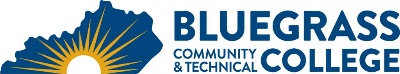 Program Coordinator: Deborah Davis	E-mail: deborah.davis@kctcs.edu		Phone: (859) 246-6451Program WebsiteStudent Name:		Student ID: Students must meet college readiness benchmarks as identified by the Council on Postsecondary Education or remedy the identified skill deficiencies. Graduation Requirements:Advisor Name	__________________________________	Advisor Contact	________________________________Certificate Requirements:First SemesterCredit HoursTermGradePrerequisitesNotesBTN 101 Introduction to Biotechnology 1Digital Literacy0 – 3Digital Literacy course or competency examHeritage or Humanities course3Natural Sciences course with Laboratory4 – 5One semester of college Biology with lab or college Chemistry with labQuantitative Reasoning course3Written Communication course3Total Semester Credit Hours14 – 18Second SemesterCr. Hrs.TermGradePrerequisitesNotesBTN 105 Applied Laboratory Calculations for Biotechnology 3BTN 201 Biotechnology Techniques I4A semester of college biology with lab or college chemistry with labFirst 8 weeksBTN 202 Biotechnology Techniques II 4BTN 201Second 8 weeksSocial and Behavioral Sciences course 3Technical Support course4See Additional Information on back.Total Semester Credit Hours18Third SemesterCreditsTermGradePrerequisitesNotesRequired Technical Elective courses14See list on back.Required Technical Elective courses14See list on back.Required Technical Elective courses14See list on back.Required Technical Elective courses14See list on back.Total Semester Credit Hours14Fourth SemesterCreditsTermGradePrerequisitesNotesRequired Technical Elective courses14See list on back.Required Technical Elective courses14See list on back.Required Technical Elective courses14See list on back.Required Technical Elective courses14See list on back.Total Semester Credit Hours14Total Degree Credit Hours60 – 6425% or more of Total Degree Credit Hours must be earned at BCTCCumulative GPA must be 2.0 or higherAdditional InformationRequired Technical Support courses can be courses within Natural Sciences and Mathematics, usually courses with prefixes ANA, BIO, BTN, CHE, EST, GLY, MA, MAT, PGY, PHY, STA or any course approved by the program coordinator.  BTN courses not used to satisfy Technical Electives may be used to satisfy Technical Support. Students are strongly encouraged to gain hands-on experience by enrolling in BTN 295, BTN 298 or COE 199, to reinforce technical skills learned in the classroom.Technical Elective CoursesTechnical Elective CoursesTechnical Elective CoursesTechnical Elective CoursesCourseCr. Hrs.PrerequisitesNotesBTN 106 Fundamentals of Scientific Communication3BTN 110 Nucleic Acid Methods4One semester of college biology with lab or college chemistry with labBTN 115 Biomanufacturing 4BTN 201 and BTN 202 with grade of C or betterBTN 120 Biofuels4BTN 201 and BTN 202 with grade of C or betterBTN 125 Bioinformatics I2Prereq or coreq: BTN 201 and BTN 202BTN 126 Bioinformatics II 2BTN 125 with grade of C or betterBTN 160 Introduction to Agricultural Biotechnology4BTN 201 and BTN 202 with grade of C or betterBTN 210 Cell Culture and Function 4BTN 110 with grade of C or betterBTN 220 Immunological Methods 4BTN 110 with grade of C or betterBTN 225 Protein Bioseparation Methods4BTN 201 and BTN 202 with grade of C or betterBTN 295 Independent Investigation in Biotechnology OR BTN 298 Biotechnology Learning Laboratory OR	COE 199 Cooperative Education1 – 31 – 8BTN 201 and BTN 202 with grade of C or betterOther courses approved by the Biotechnology Laboratory Technician Coordinator1 – 28Sample Course Rotation Schedule for BTN CoursesBTN 101, BTN 105, BTN 201, BTN 202 and BTN 298 are commonly offered in both the Fall and Spring semesters.Sample Course Rotation Schedule for BTN CoursesBTN 101, BTN 105, BTN 201, BTN 202 and BTN 298 are commonly offered in both the Fall and Spring semesters.Sample Course Rotation Schedule for BTN CoursesBTN 101, BTN 105, BTN 201, BTN 202 and BTN 298 are commonly offered in both the Fall and Spring semesters.Sample Course Rotation Schedule for BTN CoursesBTN 101, BTN 105, BTN 201, BTN 202 and BTN 298 are commonly offered in both the Fall and Spring semesters.FallSpringSummerBTN 106, 220, 225, and 295 are commonly offered in a 2-year blockXBTN 106 may be offeredBTN 110XBTN 115, 125, 126, and 160 are commonly offered in a 2-year blockXBTN 126 may be offeredBTN 210XEmbedded CredentialsEmbedded CredentialsEmbedded CredentialsEmbedded CredentialsCredentialTitleRequirementsTotal Credit HoursCertificateAdvanced BiotechnicianBTN 101, BTN 105, BTN 201, BTN 201, 15 credit hours from Technical Elective Courses list27CertificateBasic BiotechnicianBTN 101, BTN 105, BTN 201, BTN 202, One semester of college biology with lab or college chemistry with lab or course approved by Program coordinator16 – 1725% or more of Total Certificate Credit Hours must be earned at BCTCGrade of C or higher in each course required for certificate